RETIRAR NA ESCOLA O JOGO PEDAGÓGICO.NESSA ATIVIDADE OS ALUNOS DEVERÃO MONTAR AS PALAVRINHAS COM AS SÍLABAS CONFORME A FIGURA E LER. EM UMA FOLHA DEVERÃO COPIAR AS PALAVRINHASE E DEPOIS DESENHAR.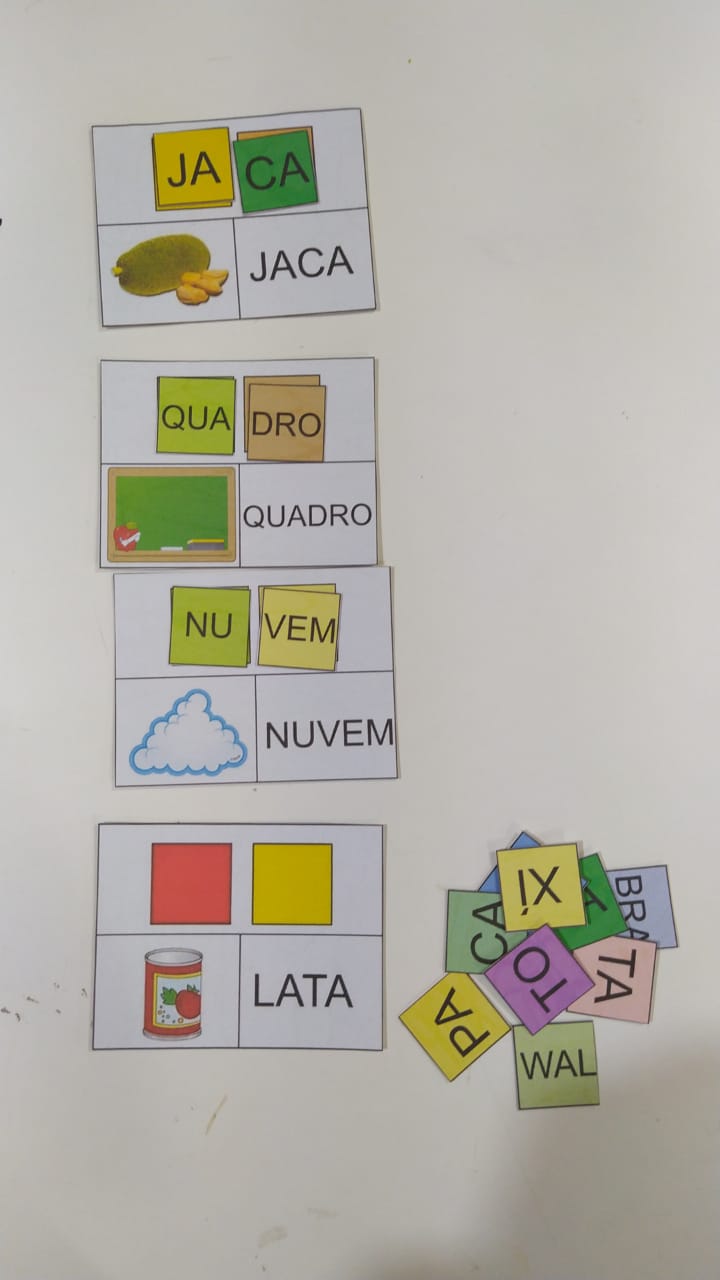 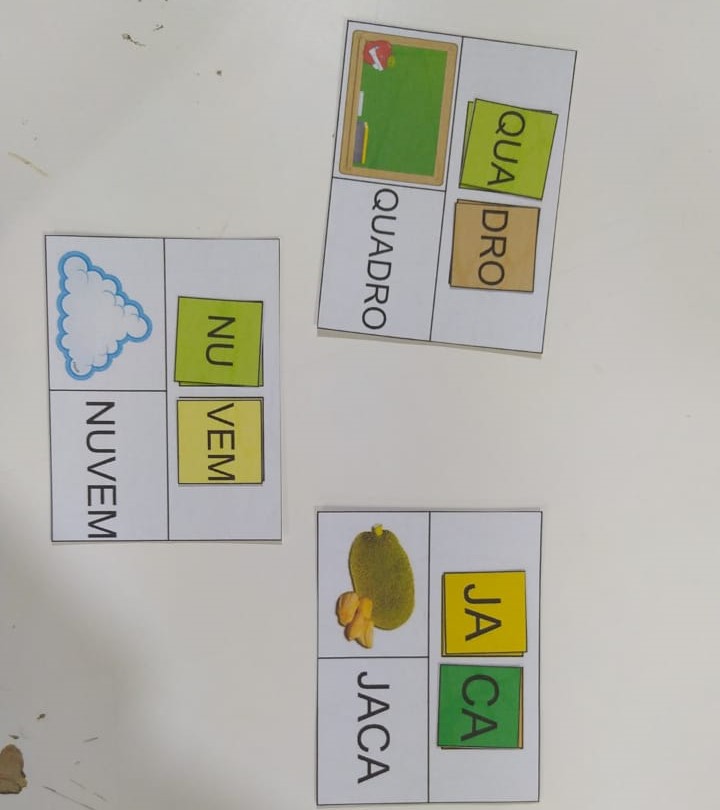 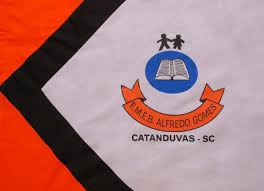 ESCOLA MUNICIPAL DE EDUCAÇÃO BÁSICA ALFREDO GOMES.DIRETORA: IVÂNIA NORA.ASSESSORA PEDAGÓGICA: SIMONE ANDRÉA CARL.ASSESSORA TÉCNICA ADM.: TANIA N. DE ÁVILA.2ª PROFESSORA: NEIVA ANTONIOLLISÉRIE: 1 ANO  ALUNO(A): DAVI  E RICARDO